DUYGU TAKVİMİ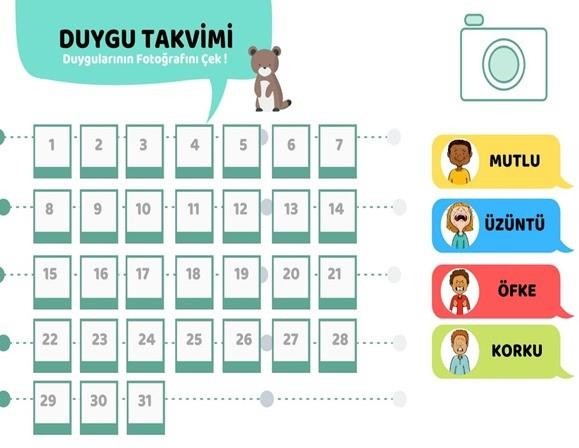 Sevgili Öğrencilerim;Gün sonunda kendinize “Nasılsın” sorusunu sorarak o gün yoğun olarak hissettiğiniz duyguya karar verip , o duyguya karşılık gelen renk ile takvimi boyamaya başlayın.DUYGULARIMI BUL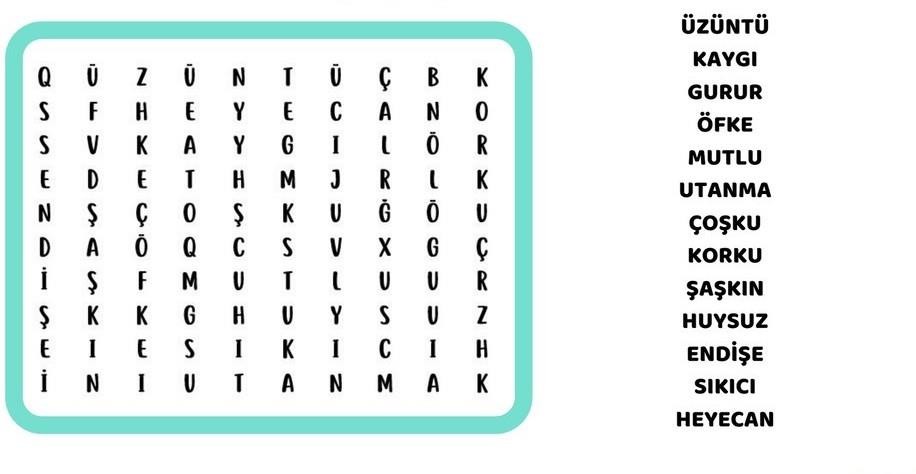 